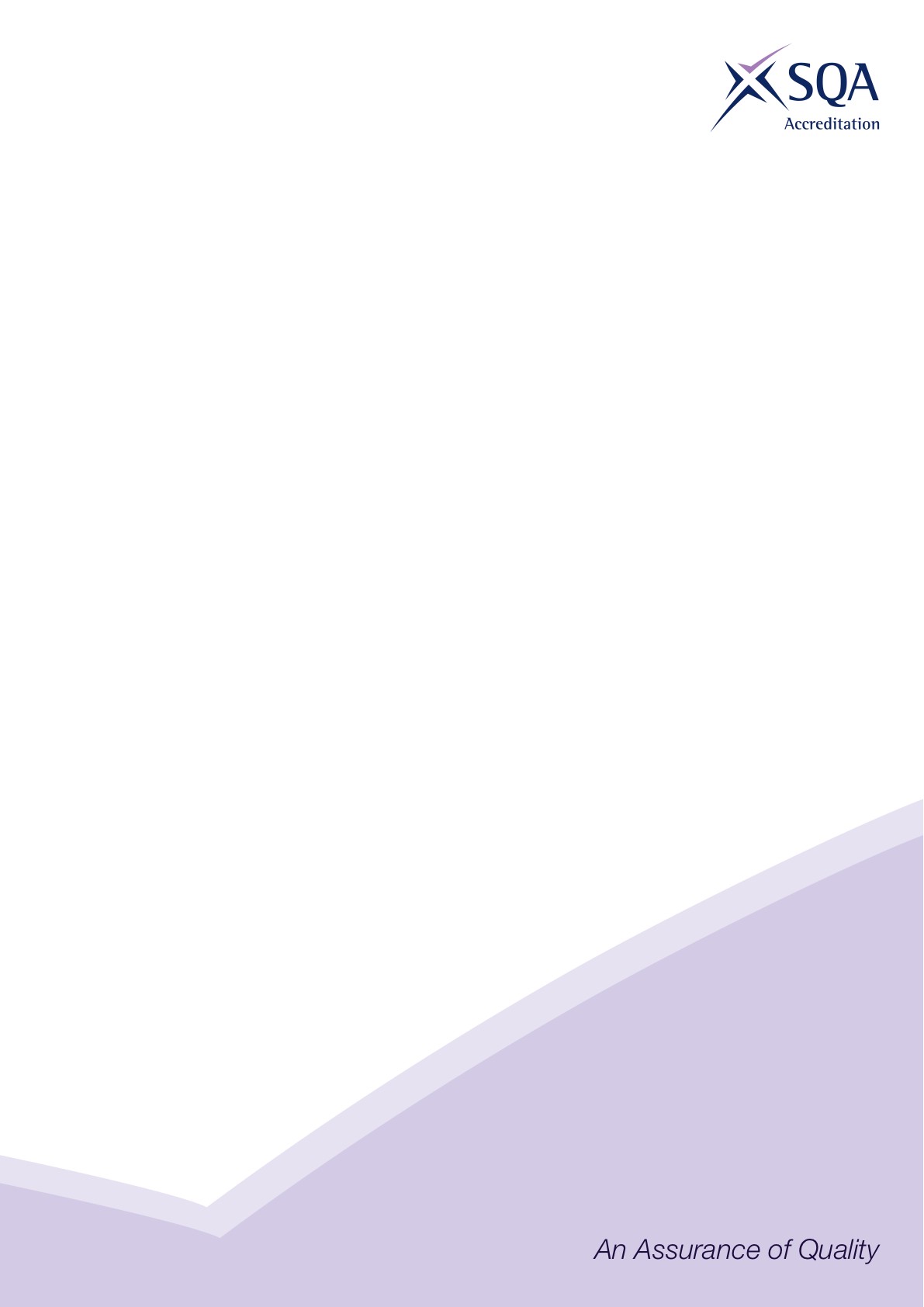 Core Skills SignpostingIntroductionCore Skills signposting indicates if there are opportunities within units to develop Core Skills in the workplace to a specified SCQF level. The signposting document should also acknowledge where there are no opportunities to develop Core Skills. This signposting can be used by providers and assessors to plan the development and assessment of Core Skills.The five Core Skills are:  Communication  Information and Communication Technology  Numeracy  Problem Solving  Working with Others Core Skills SignpostingAll numbers refer to SCQF level – any blanks indicate no opportunity.All numbers refer to SCQF level – any blanks indicate no opportunitySectorYouth WorkQualification Title(s)SVQ Youth Work SCQF Levels 6 and 7Developed byCommunity Learning and Development Standards Council for ScotlandApproved by ACG08/09/2021Version 1SVQ Youth Work SCQF Level 6SVQ Youth Work SCQF Level 6SVQ Youth Work SCQF Level 6SVQ Youth Work SCQF Level 6SVQ Youth Work SCQF Level 6SVQ Youth Work SCQF Level 6SVQ Youth Work SCQF Level 6URNUnit titleCommunicationICTNumeracyProblem SolvingWorking with OthersCLD YW 01  Initiate, build and maintain relationships with young people4344CLD YW02 Assist young people to learn and engage with the youth work service4345CLD YW08  Engage with and empower young people to make use of digital media in their daily lives5555CLD YW10  Advocate with and on behalf of young people so that their interests are represented4454CLD YW11 Plan, prepare and facilitate learning activities with young people4444CLD YW12 Manage resources with young people for youth work activities4445CLD YW13  Access information with and for young people for informed decision making45444CLD YW14  Assist young people to recognise, realise and defend their rights44555CLD YW16  Equip young people with safeguarding techniques4444CLD YW18 Engage with young people to promote their emotional wellbeing and mental health4455CLD YW24      Monitor and evaluate the quality of youth work strategy and delivery44344SFJBA6	    Promote the needs, rights and interests of individuals and groups in the community4444SVQ Youth Work SCQF Level 7SVQ Youth Work SCQF Level 7SVQ Youth Work SCQF Level 7SVQ Youth Work SCQF Level 7SVQ Youth Work SCQF Level 7SVQ Youth Work SCQF Level 7SVQ Youth Work SCQF Level 7URNUnit titleCommunicationICTNumeracyProblem SolvingWorking with OthersCLD YW03   Comply with legal, regulatory and ethical requirements when carrying out youth work 5455CLD YW04   Develop and maintain productive working relationships in collaboration with colleagues, agencies and stakeholders for youth work5455CLD YW05   Enable young people to identify, reflect and use their learning to enhance their future development5455CLD YW07   Apply youth work values and principles in group work5466CLD YW08  Engage with and empower young people to make use of digital media in their daily lives5555CLD YW14Assist young people to recognise, realise and defend their rights5455CLD YW15 Assist young people to assess risk and make informed choices in the management of their health and well-being4455CLD YW16    Equip young people with safeguarding techniques4444CLD YW18  Engage with young people to promote their emotional wellbeing and mental health4455CLD YW20   Determine, evaluate and prioritise your organisation’s objectives for youth work in the community54455CLD YW21 Secure funding and resources for youth work54555CLD YW23   Engage young people in the strategic development of youth work54455CLD YW25    Work as an effective and critically reflective youth work practitioner4455CLD YW26    Provide leadership to other youth workers and volunteers5455PROHSS1Make sure your own actions reduce risks to health and safety3/4/543/4/53/4